Cellnex będzie kontrolować 100% udziałów On Tower PolandBarcelona – Warszawa, 30 czerwca 2023 r. Spółka Iliad sprzedała dziś swoje dotychczasowe udziały (30%) w On Tower Poland – kontrolowanej przez spółkę Cellnex (posiadającą 70% udziałów) polskiej spółce zajmującej się infrastrukturą telekomunikacyjną. Spółka ta została utworzona przez obu operatorów w 2021 r. w ramach przejęcia przez Cellnex sieci ok. 7000 stacji bazowych od operatora sieci komórkowej Play w Polsce.Cellnex będzie teraz kontrolować 100% udziałów polskiej jednostki zależnej tej grupy. Kwota transakcji to ok. 510 milionów EUR.Transakcję należy postrzegać jako pośredni etap procesu aktywnej oceny możliwości strategicznych naszego obecnego portfela w celu skrystalizowania wartości i przyspieszenia drogi do uzyskania klasy inwestycyjnej (zobowiązanie do uzyskania od S&P oceny BBB- najpóźniej do 2024 r. i utrzymanie oceny BBB od Fitch).Obecnie On Tower Poland obsługuje łącznie 8500 stacji bazowych w Polsce i planuje uruchomić ok. 3400 nowych stacji bazowych najpóźniej do 2030 r. Spółka zawarła również umowę o świadczenie usług z Play na 20 lat z możliwością przedłużenia o kolejne okresy wynoszące 10 lat.	O spółce Cellnex TelecomWydajne wdrażanie technologii łączności nowej generacji jest kluczowym czynnikiem napędzającym innowacje technologiczne i przyspieszającym inkluzywny wzrost gospodarczy. Spółka Cellnex jest niezależnym operatorem bezprzewodowej infrastruktury telekomunikacyjnej i nadawczej, oferującym operatorom dostęp do najbardziej rozległej sieci zaawansowanej infrastruktury telekomunikacyjnej w Europie na zasadzie współdzielenia, przyczyniając się w ten sposób do znoszenia ograniczeń dla nowych operatorów i poprawy jakości usług dostępnych w najbardziej odległych zakątkach.Portfolio spółki Cellnex obejmuje około 135 000 stacji bazowych – w tym stacji, których uruchomienie jest przewidywane do roku 2030 – w Hiszpanii, Włoszech, Holandii, Francji, Szwajcarii, Wielkiej Brytanii, Irlandii, Portugalii, Austrii, Danii, Szwecji i Polsce. Struktura działalności biznesowej spółki Cellnex obejmuje cztery główne obszary: usługi związane z infrastrukturą telekomunikacyjną, sieci nadawcze sygnału audiowizualnego, sieci bezpieczeństwa i sieci służb ratowniczych oraz rozwiązania z zakresu inteligentnej infrastruktury miejskiej i zarządzania usługami (Smart Cities oraz Internet rzeczy [Internet of Things, IoT]).Spółka jest notowana na rynku ciągłym hiszpańskiej giełdy papierów wartościowych, została też ujęta w zawężonych indeksach IBEX 35 i EuroStoxx 100. Ujęta jest również w głównych indeksach zrównoważonego rozwoju, w tym w CDP (Carbon Disclosure Project), Sustainalytics, FTSE4Good i MSCI. Wśród akcjonariuszy referencyjnych spółki Cellnex można wymienić Edizione, TCI, GIC, CPP Investments, Blackrock, CK Hutchison, CriteriaCaixa i Norges Bank.Więcej informacji: http://www.cellnex.comDział Spraw KorporacyjnychDział Komunikacji Korporacyjnej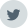 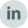 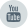 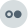 communication@cellnextelecom.com Tel. +34 935 021 387Aktualności – Cellnexcommunication@cellnextelecom.com Tel. +34 935 021 387Aktualności – Cellnex